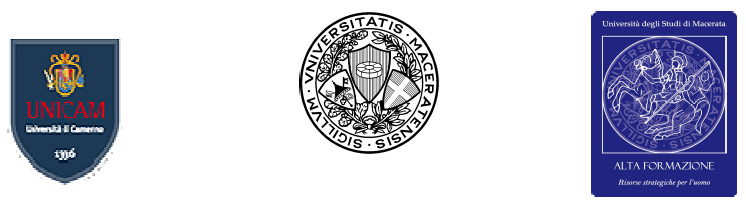 MODULO DOMANDA DI ISCRIZONE AL CORSO(Le domande devono pervenire presso la sede del Consorzio di Osimo (AN), Piazza Dante Alighieri n. 4, Palazzo Campana, consegnate direttamente o inviate per raccomandata A/R, entro e non oltre le ore 12,00 del 1° dicembre 2014. pena la mancata accettazione delle stesse. Non fa fede il timbro postale di partenza. Le buste devono portare l'indicazione “Corso di formazione manageriale di 1° livello per dirigenti di struttura complessa”).                                                                                                      Al Magnifico Rettore della                                                                                                      Università degli Studi di CamerinoIl/Lasottoscritto/a___  _________________________Codice fiscale_________________________________  CHIEDEdi essere ammesso/a a partecipare al  Corso di formazione manageriale di 1° livello in DIRITTO SANITARIO E MANAGEMENT DELLE AZIENDE SANITARIE  per dirigenti di struttura complessa, pari a 12 CFU e a 144 ore di didatticain qualità di :Dirigente di struttura complessa in servizio presso ……………………………………………………………………………………………………….;oppure indicare  se si sia in possesso dei requisiti per la partecipazione alle selezioni per gli incarichi di cui sopra.e a tale scopo, sotto la propria responsabilità, ai sensi degli artt. 46 e 47 del D.P.R. n. 445 del 28.12.2000:DICHIARA1) DATI PERSONALICognome e nome __________________________________________________________________________luogo e data di nascita ______________________________________________________________________Residenza: Via ________________________________________________________ n. __________________cap. ________ città __________________________(_____) nazione _________________________________telefono ____________________________  e-mail: ______________________________________________2) SEDE  DI SERVIZIO Struttura: ___________________________________________________________________________________________________________________________________________________________________________________________________________________________________________________________________________3) di essere a conoscenza del divieto alla duplice iscrizione a corsi universitari;4) di autorizzare il trattamento dei dati personali ai sensi del D.lgs 196/2003;________________________, _____________Luogo                                     Data           Firma ALLEGA alla presente, sulla base delle indicazioni esposte nel bando:una fotografia formato tessera;copia in fronte retro di un documento di riconoscimento in corso di validità; curriculum firmato contenente dichiarazione, resa ai sensi degli artt. 46 e 47 del D.P.R. 445/2000, circa la laurea posseduta. Dal curriculum devono risultare anche: 1) il titolo dirigenziale posseduto, 2) la data di assegnazione dell’incarico dirigenziale, 3) l’indicazione della struttura dove si presta servizio e 4) se questa è ubicata o meno nel territorio della Regione Marche. Per coloro che non siano titolari dei predetti incarichi, il curriculum deve indicare la data di iscrizione nell’elenco degli idonei per la nomina a dirigenti di struttura complessa, nonché l’anzianità di servizio presso le strutture sanitarie.Per quanti intendono concorrere sui 5 posti riservati a  coloro che sono in possesso dei requisiti per la partecipazione alle selezioni per gli incarichi di dirigente di struttura complessa, ma che al momento della presentazione della richiesta non siano titolari dei predetti incarichi, il curriculum deve indicare la data di iscrizione nell’elenco degli idonei per la nomina di dirigente di struttura complessa, nonché l’anzianità di servizio presso le strutture sanitarie.COMUNICAL’indirizzo eletto per tutti gli avvisi inerenti al corso:Via ____________________________________________________ n. __________ cap. __________ città ______________________________________(_____) paese ____________________________ tel. _________________ cell._________________________e-mail ___________________________...l… sottoscritt…________________________, _____________Luogo                                     Data           FirmaAUTORIZZANON AUTORIZZA(barrare la casella interessata)l’Università degli Studi di Camerino e il Consorzio per l’Alta Formazione e lo Sviluppo della Ricerca Scientifica in Diritto Amministrativo con sede in Osimo (AN) a trasmettere i propri dati personali ad Enti Pubblici e Privati che ne facciano richiesta per collaborazioni professionali a vario titolo, stage o assunzioni presso le loro strutture.AUTORIZZANON AUTORIZZA(barrare la casella interessata)l’Università degli Studi di Camerino e il Consorzio per l’Alta Formazione e lo Sviluppo della Ricerca Scientifica in Diritto Amministrativo con sede in Osimo (AN) a trasmettere i propri dati personali ad Enti Pubblici e Privati che ne facciano richiesta per comunicazioni relative a corsi di studio, master, scuole di specializzazione ed altre informazioni di carattere pubblicitario.DataFirma